Covid has continued to challenge us.On the one hand it has increased the support we have wanted to provide to the children and the wider school community, but on the other hand it has reduced the opportunities for traditional in-person fundraising events. As you can see from the figures below, our income in the year was almost £4,400 and expenditure was nearly £4,000.Our three biggest earners were the calendars, the non-uniform days and the donatemyschool.com fundraiser for the summer fete. Thank you to all parents and carers for your generous support.Our three biggest spends were Christmas presents for Santa’s Grotto, the Year 6 leaving event and playground equipment. I hope all of you have been able to see your children enjoy at least one of these!Given the lack of opportunity for in-person onsite events, the requirement to raise money online has become more significant. Examples of this are our affinity shopping schemes. When you shop online with amazon and with retailers signed up to easyfundraising, the Friends of Highfield receive a small cut. This is essentially ‘free money’! If you’re not already, please sign up and encourage friends and family to do so as well. The links and QR codes are below:-Easyfundraisinghttps://tinyurl.com/3767ufpc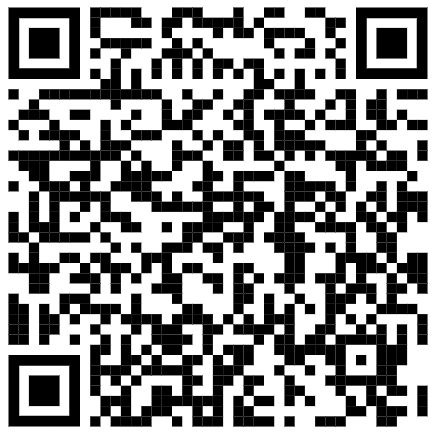 Playground fundraiserhttps://tinyurl.com/5hfdjt99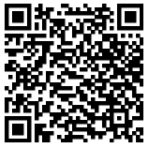 Income and expenditureYear to 30 September 2021Income Sale of calendarsNon-uniform daysOnline fundraiserHMRC Gift AidAffinity incomeRecyclingAdvertising incomeTotal£1,455£1,140£1,038   £412   £220     £79     £50£4,394Expenditure Christmas eventY6 leavingPlayground equipmentAdminTotal£1,883£1,067   £880   £139£3,968Surplus for the year£426Bank balance at 30 September 2021£5,625